樂活理財退休沒煩惱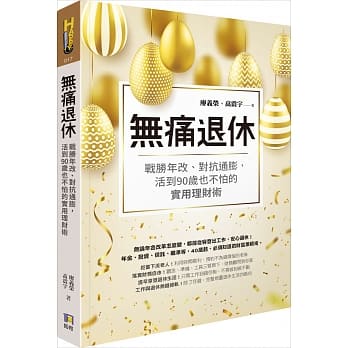 錢不夠用的時代如何退休？
面對通膨，你現在的錢不是你的錢！
年金、投資、信託、繼承等，40歲起，必須知道的財富累積術，
高齡少子化，這樣規畫你的長壽人生，賺飽退休金，養錢防老。退休計畫不是未來式，及早規畫，理出千萬退休金，享受人生下半場！講師：廖義榮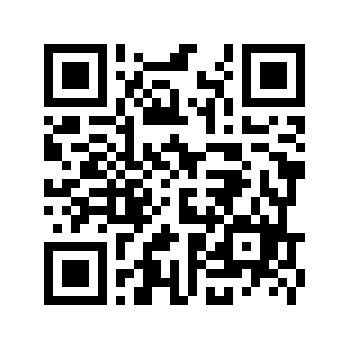 時間：5/22(六) 下午14:00-16:00地點：基隆文化中心第二會議室費用：無(須事先報名)※招收人數40人，額滿為止。報名網址：https://forms.gle/MUHpRqCmaYxnYwzv9 ---------------------------------填妥請撕下報名表送交圖書館櫃檯人員，謝謝您-------------------------------【樂活理財退休沒煩惱】報名表      姓     名手機/電話姓     別□男    □女□男    □女□男    □女身    分□學生  □一般民眾  □新住民， □學生  □一般民眾  □新住民， □學生  □一般民眾  □新住民，  年    齡□0-17歲  □18-54歲 □55-64歲 □65歲以上□0-17歲  □18-54歲 □55-64歲 □65歲以上□0-17歲  □18-54歲 □55-64歲 □65歲以上